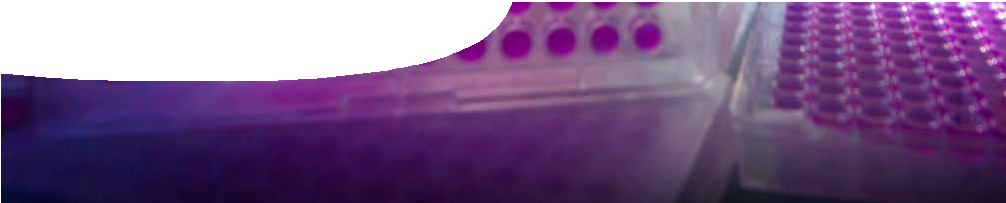 ComponentsPurposeTo enable students to reflect upon their knowledge of soil sampling techniques in the context of the PhD projects of two University of Western Australia scientists. Students use their knowledge to solve problems in relation to the two different research scenarios.Activity summaryOutcomesStudents:recognise that different investigation techniques are used in different research projects; andsuggest appropriate methodology when presented with a new research scenario.Technical requirementsThe teachers guide, fact sheet and worksheet require Adobe Reader (version 5 or later), which is a free download from www.adobe.com. The worksheet is also available in Microsoft Word format.AcknowledgementsScience advisers: Honorary Associate Professor Adrianne Kinnear (School of Natural Sciences, Edith Cowan University), Winthrop Professor Lynette Abbot (Faculty of Natural and Agricultural Sciences, The University of Western Australia), Martha Orozco Aceves (PhD student, Faculty of Natural and Agricultural Sciences, The University of Western Australia) and Deborah Lin (PhD student, Faculty of Natural and Agricultural Sciences, UWA.)Designed and developed by the Centre for Learning Technology, The University of Western Australia.Production team: Anton Ball, Leanne Bartoll, Helen Billiald, Kim Braimbridge, Jan Dook, Alwyn Evans, Bob Fitzpatrick, Dan Hutton, Bec McKinney, Paul Ricketts, Jodie Ween and Michael Wheatley. Thanks to Jenny Gull, Pauline Charman, Charmaine White and Wendy Sanderson.SPICE resources and copyrightAll SPICE resources are available from the Centre for Learning Technology at The University of Western Australia (“UWA”). Selected SPICE resources are available through the websites of Australian State and Territory Education Authorities.Copyright of SPICE Resources belongs to The University of Western Australia unless otherwise indicated.Teachers and students at Australian schools are granted permission to reproduce, edit, recompile and include in derivative works the resources subject to conditions detailed at spice.wa.edu.au/usage.All questions involving copyright and use should be directed to SPICE at UWA.Web: spice.wa.edu.au Email: spice@uwa.edu.au Phone: (08) 6488 3917Centre for Learning Technology (M016) The University of Western Australia35 Stirling HighwayCrawley WA 6009Teacher notesSuitable discussion questions and suggested answers are tabulated below.Associated SPICE resourcesSoil life 5: Soil scientists may be used in conjunction with related SPICE resources.NAMEDESCRIPTIONAUDIENCE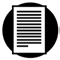 Soil scientiststeachers guideThis guide shows how to extend students’ knowledge of sampling techniques by studying two case studies.teachers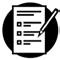 Soil storiesfact sheetThis provides interviews with two soil scientists about their research and sampling techniques.studentsSoil scenariosworksheetStudents apply their knowledge to research scenarios.studentsACTIVITYPOSSIBLE STRATEGYStudents read the fact sheet, Soil stories, and discuss the research projects as a class.individually or in pairsStudents complete the worksheet, Soil scenarios.individually or in groups, with teacher-led discussionDISCUSSION QUESTIONSUGGESTED ANSWERDeborah states that she knew her sample sites were ‘undisturbed’ and ‘homogenous’ before taking four random soil samples at each site. Why was this important?At a homogenous site she could be fairly confident that the soil microbes were uniformly distributed, allowing her to take fewer samples from the area than if it was highly heterogeneous.Back in the laboratory, Deborah treated half the soil with hydrocarbons, but left the other half untreated. Why did she leave half untreated?These were her controls. They let her see which changes in microbial activity were due to the hydrocarbons and which changes occurred naturally in the controls due to environmental conditions.Why did Martha sample around the base of many plants, for each species, when collecting the soil? Why didn’t she collect the soil from just one or two plants of each species?By taking multiple soil samples she’s more likely to get a representative sample of soil fauna that live around the roots of each plant species. A single sample puts you at risk of an abnormal result that is then assumed to be normal.Why was it not important to have exactly the same number of samples from each plant species?It was important to have a representative sample of soil organisms across the sites and plant species to mix into the soil for the experiment. Exactly equal numbers of samples were not important.Every two weeks Martha rotated the plant pots that were growing in the glasshouse. What do you think she meant by rotated, and why do you think she did this?Rotating means moving the pots within and between the root cooling tanks.Even though they were kept at a constant temperature and watered the same way it’s possible there were differences between two root cooling tanks. Rotating the pots ensured that all pots were exposed to the same environmental conditions.DESCRIPTIONLEARNING PURPOSESoil life (overview)This learning pathway shows how a number of SPICE resources can be combined to assist with teaching the topic of ecology.Soil life 1: Life in the soilThis resource engages student interest in the variety and importance of soil fauna.EngageSoil life 2: Exploring soilVideos guide students through the process of sampling soil and extracting soil fauna, which they then identify.ExploreSoil life 3: Soil ecosystemStudents use worksheets and an interactive learning object to construct food chains and food webs. An animated video explains the concept of energy flow through ecosystems.ExplainSoil life 4: Soil investigationStudents investigate the importance of the sampling strategy by using an interactive learning object to see how observed sampling results vary with each organism.Explore/ExplainSoil life 5: Soil scientistsInterviews with soil scientists illustrate the importance of different sampling strategies in their research.Elaborate